PLANEJADOR DO DIA DE VIAGEM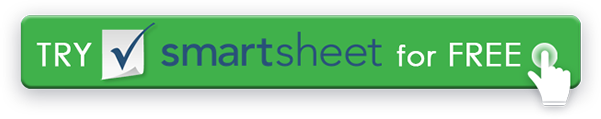  DATA6H 6H 7 :007 :008H 8H 9H 9H 10:00 10:00 11:00 11:00 12 PM12 PM13H 13H  14h 14h15H 15H 16H 16H 17 :0017 :0018H 18H 19H 19H  20h 20h 21H 21H22H 22H 23H 23H COISAS PARA EMBALARCOISAS PARA EMBALARCOISAS PARA EMBALARRESERVASRESERVASRESERVASHORAHORADETALHESPLANOS DE REFEIÇÃOPLANOS DE REFEIÇÃOPLANOS DE REFEIÇÃOCAFÉ DA MANHÃCAFÉ DA MANHÃALMOÇOALMOÇOJANTARJANTARLANCHESLANCHESINFORMAÇÕES ADICIONAISINFORMAÇÕES ADICIONAISINFORMAÇÕES ADICIONAISDISCLAIMERQuaisquer artigos, modelos ou informações fornecidas pelo Smartsheet no site são apenas para referência. Embora nos esforcemos para manter as informações atualizadas e corretas, não fazemos representações ou garantias de qualquer tipo, expressas ou implícitas, sobre a completude, precisão, confiabilidade, adequação ou disponibilidade em relação ao site ou às informações, artigos, modelos ou gráficos relacionados contidos no site. Qualquer dependência que você colocar em tais informações é, portanto, estritamente por sua conta e risco.